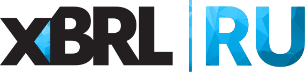 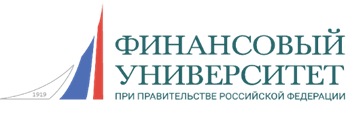 Уважаемые коллеги!Сообщаем о проведении образовательного вебинара по теме: «Применение формата XBRL для операторов в соответствии с таксономией XBRL Банка России версий 5.2 и 6» с участием сотрудников Департамента данных, проектов и процессов Банка России.Дата проведения вебинара: 4 июля (четверг) в 19-00.Организатор: Финансовый университет при Правительстве РФ.На вебинаре будут рассмотрены следующие вопросы:Новые нормативные требования в части подготовки и формирования отчетных данных:- основные нововведения;- разъяснения методологических вопросов.Обзор ключевых особенностей модуля надзорной отчетности таксономии XBRL Банка России (версий 5.2 и 6):- архитектурные изменения:0420708, 0420719, 0420720;новые разделы в 0420723 и 0420934 о номинальных/специальных счетах;0420724;новые формы 0420715, 0420716 и 0420718;- техническая реализация новых требований к отчетным данным (изменение состава точек входа, добавление новых), изменения в контрольных соотношениях;- наиболее часто встречающиеся ошибки, выявленные по результатам пилотного сбора отчетности в соответствии с таксономией.Обзор ключевых особенностей модуля бухгалтерской (финансовой) отчетности таксономии XBRL Банка России (версии 6).Вопросы – ответы.Спикеры:Чапанов Магомед Абоязитович – консультант отдела разработки и сопровождения нормативных актов Управления методологического сопровождения отчетности Департамента данных, проектов и процессов Банка России. Епишева Наталья Юрьевна – консультант отдела таксономии надзорно-статистической отчетности Управления разработки и поддержки таксономии XBRL Департамента данных, проектов и процессов Банка России. Леонтьева Дарья Алексеевна – ведущий экономист отдела управления изменениями Управления разработки и поддержки таксономии XBRL Департамента данных, проектов и процессов Банка России. Есина Мария Александровна – главный экономист отдела таксономии бухгалтерской (финансовой) отчетности Управления разработки и поддержки таксономии XBRL Департамента данных, проектов и процессов Банка России.Стоимость участия: 9 970 руб. Для пользователей АНО «Центр ИксБиАрЭл» на все вебинары кафедры XBRL Финансового университета при Правительстве РФ предоставляется скидка: 10% (пользователь) или 20% (привилегированный пользователь).По итогам прохождения вебинара слушатель получает электронный сертификат Финансового университета при Правительстве РФ об участии в вебинаре.Для безналичного расчета компании выставляется счет-оферта, после вебинара предоставляется Акт об оказании услуг.Регистрация на вебинар: Светлана Карачарова, менеджер АНО «Центр ИксБиАрЭл», тел.: 8 (495) 699-43-94; karacharovass@xbrl.ru